       FEMENINO							                               MASCULINO	Atención:*- Los patinadores, técnicos y delegados deberán estar homologados para poder participar.*- Los DELEGADOS deberán presentar en la misma pista, copia de los comprobantes de los ingresos bancarios de las homologaciones de los patinadores, técnicos y delegados. Recordamos a las Federaciones que la segunda plaza deberá tener los mínimos técnicos especificados en el Reglamento Técnico P.A. 2018.Federaciones AutonómicasUNA VEZ CERRADO EL PLAZO DE REVISIÓN, YA PUEDEN EFECTUAR LOS CORRESPONDIENTES INGRESOS DE LAS HOMOLOGACIONES A LA CUENTA BANCARIA DE LA R.F.E.P. “La Caixa” Nº- 2100 3048 72 2200283246., ENVIANDO COPIA DEL JUSTIFICANTE DE INGRESO AL CORREO p.artistico@fep.es 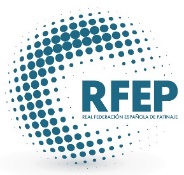 			Comité NacionalCAMPEONATO DE ESPAÑA P.A.INLINE – ALEVÍN (MINI)Fecha:Del 08 al 10 de Julio – Las Rozas 2021Relación de participantes en la modalidad de INLINENºNombreClubFederaciónNºNombreClub1-JULIA LACASTA LERISROLLER DREAM HUESCAAragonesa///////////////////////////////////////////////////////2-CAROLINA RAMON BLANCOROLLER  DREAM HUESCAAragonesa///////////////////////////////////////////////////////3-SARA ARARICIO OMSROLLER  DREAM HUESCAAragonesa//////////////////////////////////////////////////////////////////////////////////////////////////////////////Canarias//////////////////////////////////////////////////////////////////////////////////////////////////////////////Cántabra///////////////////////////////////////////////////////4-MARINA GALDEANO CARRIONINDEPENDIENTECast.-León///////////////////////////////////////////////////////5-DANIELA GOMEZ SECOCDO COVARESACast.-León//////////////////////////////////////////////////////////////////////////////////////////////////////////////Catalana///////////////////////////////////////////////////////6-IRENE AGUSTINO VALLEJOROLLER’S STARS LEGANESMadrileña///////////////////////////////////////////////////////7-CAROLINA GARCIA-SOTO FDEZ BOADILLA PATINAMadrileña///////////////////////////////////////////////////////8-MARIA CORRALES SANTOSPATINA LAS ROZASMadrileña///////////////////////////////////////////////////////9-IRENE SUAREZ VALEROBOADILLA PATINAMadrileña///////////////////////////////////////////////////////10-JULIA FELIPE OROZCOROLLER’S STARS LEGANESMadrileña///////////////////////////////////////////////////////11-ALBA LAREZ PEREAROLLER’S STARS LEGANESMadrileña///////////////////////////////////////////////////////12-VICTORIA ALCUBILLA MUELAPATINA LAS ROZASMadrileña//////////////////////////////////////////////////////////////////////////////////////////////////////////////Murciana///////////////////////////////////////////////////////13-ELISAVETA QUEIJAS KUTSOPEYCP ILICITANOC. Valenciana///////////////////////////////////////////////////////14-ROCIO ALONSO LOPEZCP ELCHEC. Valenciana///////////////////////////////////////////////////////15-MARTA PEREZ SEMPERECP ELCHEC. Valenciana///////////////////////////////////////////////////////16-SARA ALEMAÑ RABASCOCP ELCHEC. Valenciana//////////////////////////////////////////////////////////////////////////////////////////////////////////////P. Vasco///////////////////////////////////////////////////////17-SOFIA SAINZ APONLA LABORALRioja///////////////////////////////////////////////////////Fecha de emisión:Reus, 25 de Junio de 2021